SREDNJA ŠKOLA MATIJE  ANTUNA RELjKOVIĆA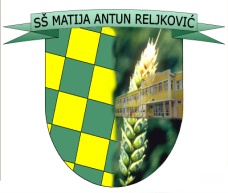 35000 Slavonski Brod, Ivana Cankara 76,OIB: 57524657360Tel.: 035/255-697; ravnatelj – tel: 035/415-386, fax:035/402-981e-mail: srednja-skola-mar@sb.t-com.hrPOSTANI I TI UČENIKSREDNJE TEHNIČKE ŠKOLE MATIJE ANTUNA RELJKOVIĆAU SLAVONSKOM BRODU	Srednja tehnička škola Matije Antuna Reljkovića u Slavonskom Brodu, bavi se  odgojem i obrazovanjem učenika za zanimanja na  IV i III stupnju,  i nastavkom školovanja na visokim školskim ustanovama. Uz odgoj i obrazovanja škola nudi i niz zanimljivih aktivnosti. 	Škola u školskoj godini 2016./17. upisuje slijedeća zanimanja:Škola postaje centar izvrsnosti za kvalitetnu teorijsku i praktičnu nastavu iz navedenih stručnih područja. Opremljeni smo suvremenom opremom za kvalitetnu nastavu. U školi djeluje veleučilište namjenjeno našim učencima koji žele nastaviti školovanje. Sve informacije možete dobiti u Srednjoj školi Matije Antuna Reljkovića, u ulici Ivana Cankara 76, Slavonski Brod ili na e-mail: srednja-skola-mar@sb.t-com.hr										Ravnatelj:										Vlado Prskalo										________________POLJOPRIVREDA Agrotehničar -novi strukovni kurikulumPoljoprivredni tehničar - fitofarmaceut				     Agroturistički tehničar		Cvjećar	 		Mehaničar poljop. mehanizacije  	26 učenika26 učenika26 učenika12 učenika12 učenika     IV stupanjIV stupanjIV stupanjIII stupanjIII stupanj ŠUMARSTVO Šumarski tehničar26 učenika     IV stupanjVETERINAVeterinarski tehničar26 učenika     IV stupanjPREHRANATehničar nutricionist26 učenika     IV stupanjGEODEZIJATehničar geodezije i geoinformatike    -novi strukovni kurikulum26 učenikaIV stupanj